11 Daniel 2 - Weltgeschichte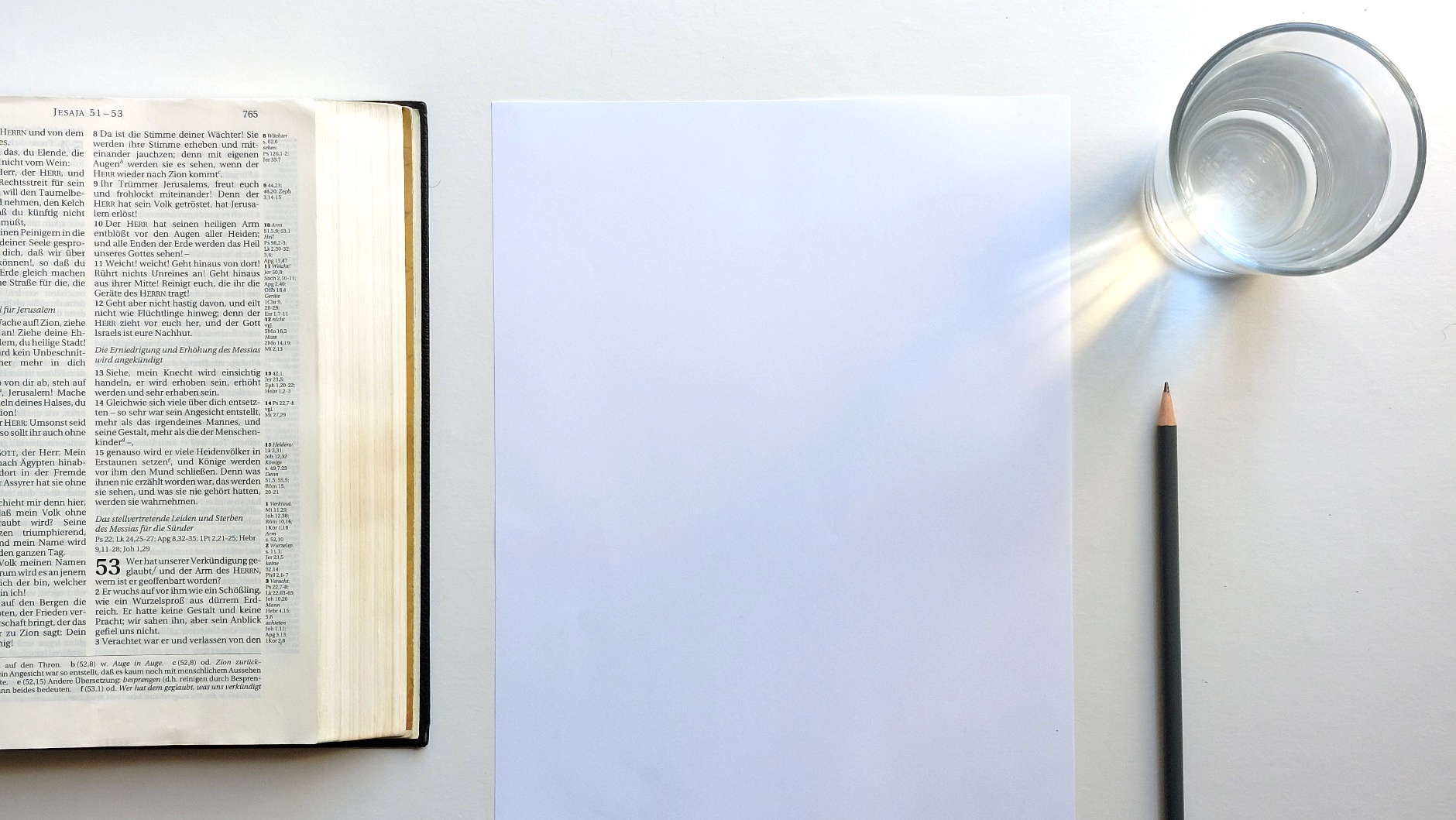 Nebukadnezar, der König von Babel, eroberte Judäa und führte 605 v. Chr. Daniel zusammen mit vielen anderen weg. Daniel wurde am Hof ausgebildet und arbeitete später als einer der höchsten Beamten. Nebukadnezar hatte einen Traum, welcher von Daniel gedeutet wurde.Dan 2:31-34 | Du, o König, schautest, und siehe, ein erhabenes Standbild. Dieses Bild war gewaltig und sein Glanz außergewöhnlich; es stand vor dir, und sein Anblick war furchterregend. Das Haupt dieses Bildes war aus gediegenem Gold, seine Brust und seine Arme aus Silber, sein Bauch und seine Lenden aus Erz, seine Oberschenkel aus Eisen, seine Füße teils aus Eisen und teils aus Ton. Du sahst zu, bis sich ein Stein losriss ohne Zutun von Menschenhänden und das Bild an seinen Füßen traf, die aus Eisen und Ton waren, und sie zermalmte.Den mächtigen König beschäftigte die Zukunft. Gott zeigte ihm die Geschichte der Welt.  Dan 2,36-43 | Das ist der Traum; nun wollen wir vor dem König auch seine Deutung verkünden: Du, o König, bist ein König der Könige, dem der Gott des Himmels das Königtum, die Macht, die Stärke und die Ehre gegeben hat; und überall, wo Menschenkinder wohnen, Tiere des Feldes und Vögel des Himmels, hat er sie in deine Hand gegeben und dich zum Herrscher über sie alle gemacht; du bist das Haupt aus Gold! Nach dir aber wird ein anderes Reich aufkommen, geringer als du; und ein nachfolgendes drittes Königreich, das eherne, wird über die ganze Erde herrschen. Und ein viertes Königreich wird sein, so stark wie Eisen; ebenso wie Eisen alles zermalmt und zertrümmert, und wie Eisen alles zerschmettert, so wird es auch jene alle zermalmen und zerschmettern. Dass du aber die Füße und Zehen teils aus Töpferton und teils aus Eisen bestehend gesehen hast, bedeutet, dass das Königreich gespalten sein wird; aber es wird etwas von der Festigkeit des Eisens in ihm bleiben, gerade so, wie du das Eisen mit lehmigem Ton vermengt gesehen hast. Und wie die Zehen seiner Füße teils aus Eisen und teils aus Ton waren, so wird auch das Reich zum Teil stark und zum Teil zerbrechlich sein. Dass du aber Eisen mit Tonerde vermengt gesehen hast, bedeutet, dass sie sich zwar mit Menschensamen vermischen, aber doch nicht aneinander haften werden, wie sich ja Eisen mit Ton nicht vermischt. Babylon war das Haupt aus Gold. Ihm folgten 539 v. Chr. die Meder und Perser, dargestellt durch Silber. Diese wiederum wurden 331 v. Chr. von den Griechen, das bronzene Reich, eingenommen. 146 v. Chr. eroberten die Römer, das eiserne Reich, den östlichen Mittelmeerraum. Nach dem Zerfall des weströmischen Reiches 476 n. Chr. blieben zahlreiche kleine Reiche zurück. Diese sind durch Lehm und Eisen dargestellt.Dan 2:44 | Aber in den Tagen jener Könige wird der Gott des Himmels ein Königreich aufrichten, das in Ewigkeit nicht untergehen wird; und sein Reich wird keinem anderen Volk überlassen werden; es wird alle jene Königreiche zermalmen und ihnen ein Ende machen; es selbst aber wird in Ewigkeit bestehen; Während der Zeit dieser Könige bereitet Gott sein Reich vor. Eines Tages wird es sichtbar für alle aufgerichtet werden. Der Traum stellt das große Ziel Gottes dar!FazitGott zeigt durch diesen Traum, dass Er die Geschichte der Welt kennt, ja mehr noch, dass er sie in der Hand hat. Wir leben heute kurz vor der Aufrichtung von Gottes Reich.Voraussetzungen zum Studium dieses Themas 10 Einführung in die Prophetie insbesondere in Daniel und Offenbarung www↗, lokal↗Enthaltene Unterlagen zur VertiefungDokumente1101 Daniel 2.pdf www↗, lokal↗Weitere Unterlagen zur VertiefungVideosDANIEL - Biblische Vorhersagen für unsere Zeit - YouTube↗Daniel | Hope TV Deutsch↗BücherWilliam Shea, «Das Buch Daniel», Band 1, Kapitel 1-7↗William Shea, «Das Buch Daniel», Band 2, Kapitel 7-12↗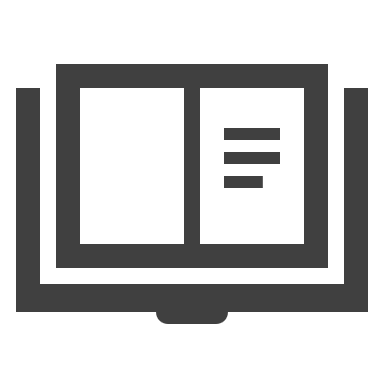 Licht auf meinem Weg
BibelkursStefan Dilly